.(Track has a rumba beat) CCW rotationAlternate Tracks: (For a different beat)Party Down by Julie Reeves, CD: It’s About TimeIn No Time At All by George Ducas, CD: George DucasThe Alternate Tracks can also be found on the same CD album as the Olsens.[1-8]        Toe Struts, Jazz Box[9-16]      Right Grapevine, Left Rocking Chair[17-24]    Left Grapevine, Right Grapevine, ¼ Turn, Step[25-32]     Pivot Steps x2, Right Rocking ChairBegin againContact: kathr@phylbern.org.ukFor Marie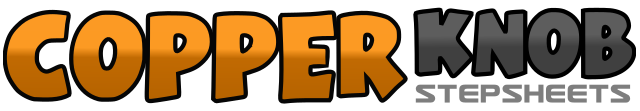 .......Count:32Wall:4Level:Beginner.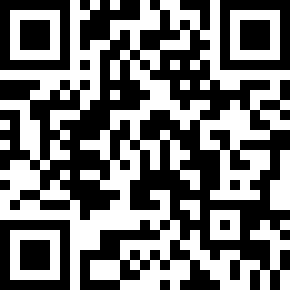 Choreographer:Kathryn Rowlands (WLS) - January 2014Kathryn Rowlands (WLS) - January 2014Kathryn Rowlands (WLS) - January 2014Kathryn Rowlands (WLS) - January 2014Kathryn Rowlands (WLS) - January 2014.Music:Marie Marie - Brødrene Olsen : (CD: The Best Line Dancing Album in the World...Ever!)Marie Marie - Brødrene Olsen : (CD: The Best Line Dancing Album in the World...Ever!)Marie Marie - Brødrene Olsen : (CD: The Best Line Dancing Album in the World...Ever!)Marie Marie - Brødrene Olsen : (CD: The Best Line Dancing Album in the World...Ever!)Marie Marie - Brødrene Olsen : (CD: The Best Line Dancing Album in the World...Ever!)........1-2Touch right toe down, drop right heel down3-4Touch left toe down, drop left heel down5-6Cross right foot over left, step back on left foot,7-8Step right foot back beside left, cross left foot over right.  (12:00)9-10Step right foot to right, step left foot behind right11-12Step right foot to right, touch left foot beside right13-14Rock forward on left foot, recover back on right foot15-16Rock back on left foot, recover forward on right foot.  (12:00)17-18Step left foot to left, step right foot behind left19-20Step left foot to left, touch right foot beside left21-22Step right foot to right, step left foot behind right23-24Turn ¼ right on right foot, step left foot forward.  (3:00)25-26Step forward on right foot, pivot ¼ turn left, shift weight to left foot27-28Step forward on right foot, pivot ¼ turn left, shift weight to left foot29-30Rock forward on right foot, recover back on left foot31-32Rock back on right foot, recover forward on left foot.  (9:00)